2020年度无水氢氟酸市场研究报告（2021版）本报告全文3万多字，共分七章，有详尽图表约60个，均为2020年最新研究数据，发布日期为2021年4月上旬。本报告为北京国化新材料技术中心（ACMI）出版的重点氟材料产品年度监测报告（2021版）之一，该系列报告包括含氟制冷剂、含氟聚合物、无水氟化氢等3种。我们同时出版周度、月度市场监测报告及产业发展白皮书，并可根据客户需求提供定制服务。如需购买请联系:李晓庆 15201692950（微同） lixiaoqing@hgxcl.org.cn北京国化新材料技术中心（有限合伙）北京市朝阳区安慧里四区16号中国化工大厦1217室北京市大兴区亦庄经济技术开发区锋创科技园4号楼1510室新能源材料事业部官方微信 氟化工（F_chemical）                                        氢燃料电池论坛           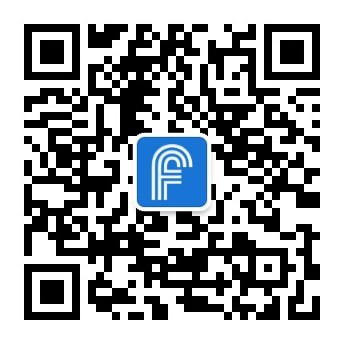 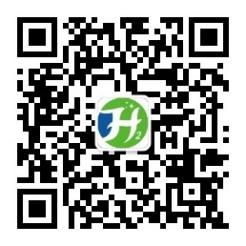 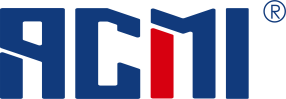 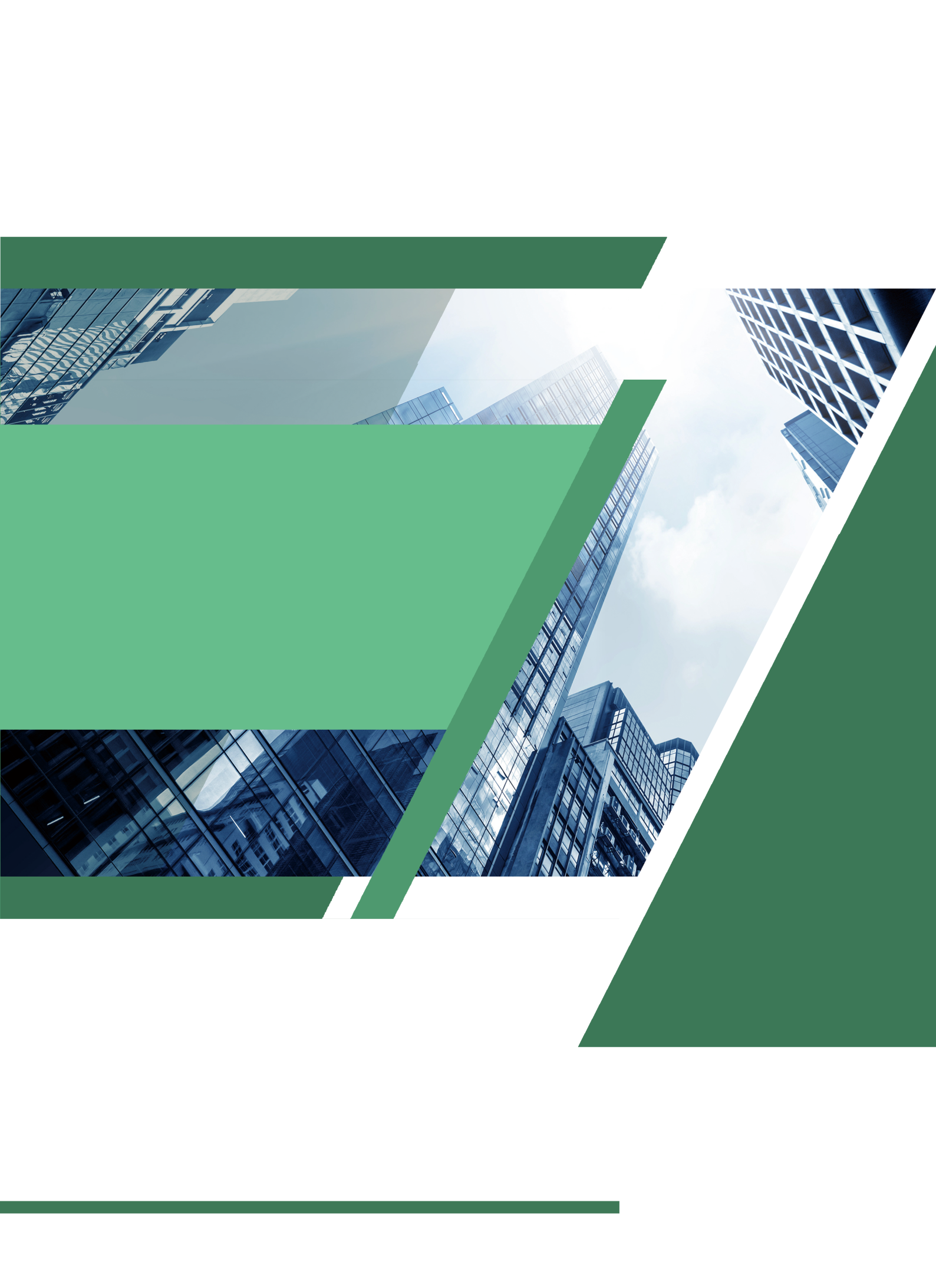 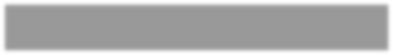 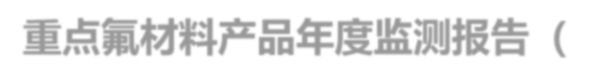 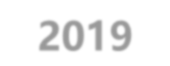 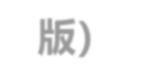 无水氢氟酸市场年度报告Annual Report of China Fluoropolymer Market北京国化新材料技术中心 2021.04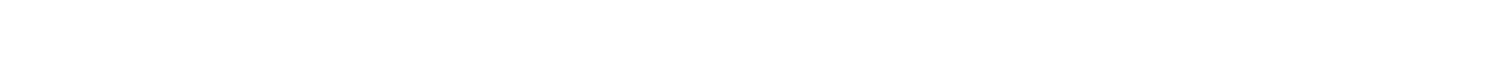 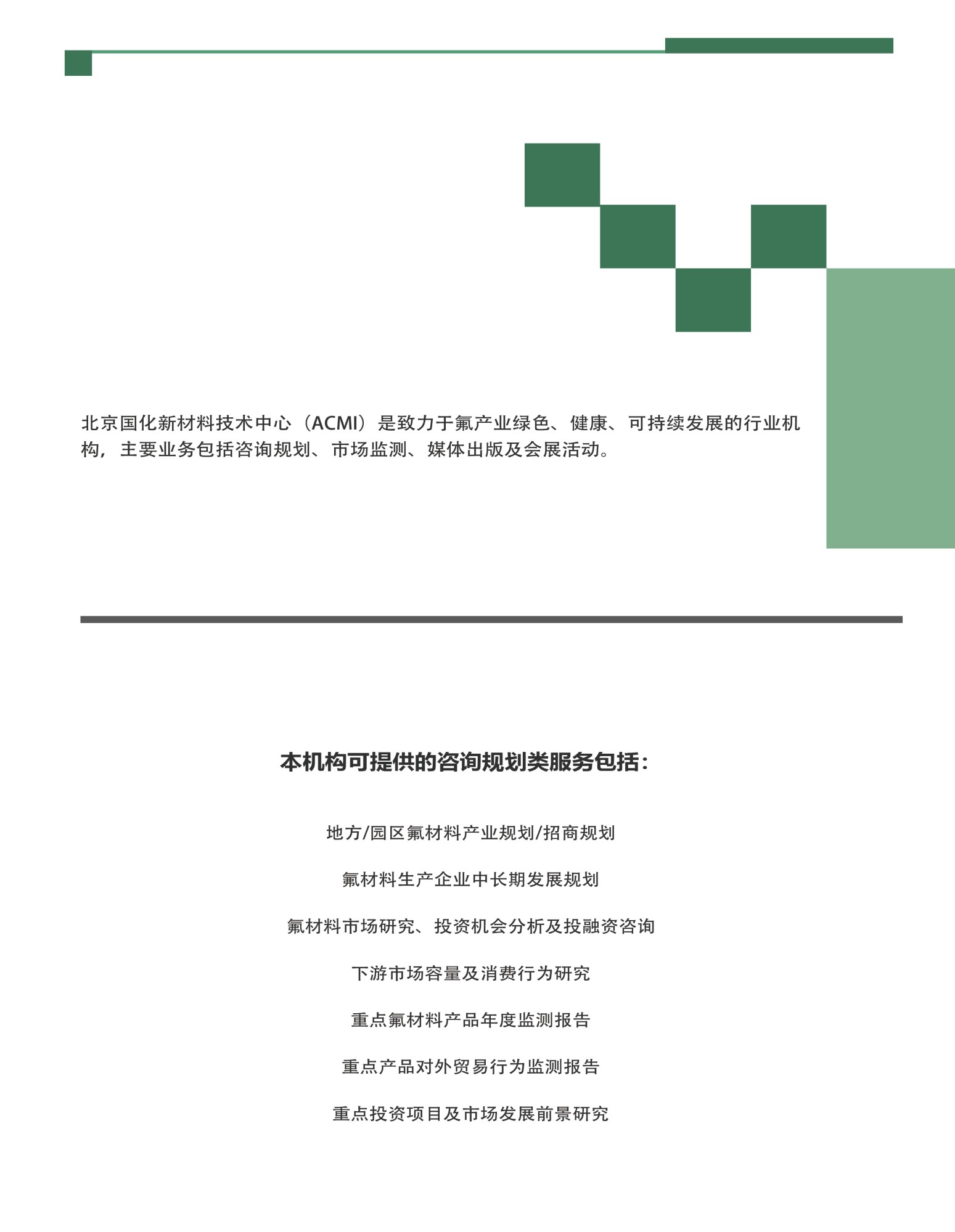 分析师：刘欣签发人：甘 棠© 2021 Advanced Chemical Materials Industrial Research Center . All rights reserve一、概述1.1 2020年经济概述 1.1.1 世界经济概况 1.1.2 中国经济概况 1.2 无水氢氟酸概述 1.2.1 生产工艺1.2.1.1 萤石-硫酸路线生产无水氢氟酸工艺1.2.1.2 氟硅酸-硫酸路线生产无水氢氟酸工艺1.3 2020年世界供需概况 1.3.1 萤石1.3.1.1 世界萤石生产现状1.3.1.2 世界萤石消费情况1.3.2 磷矿石1.3.3 无水氢氟酸1.3.3.1 世界无水氢氟酸生产现状1.3.3.2 世界无水氢氟酸消费情况 二、2020年中国无水氢氟酸生产现状2.1 生产现状2.1.1 生产企业2.1.2 产能规模分析2.1.3 产能分布2.1.4 产量分布特点2.1.5 企业开工率2.1.6 生产趋势及预测2.2 新增、减产及拟建项目2.3 主要生产企业 2.3.1 浙江三美化工股份有限公司 2.3.2 多氟多化工股份有限公司2.3.3 浙江巨化股份有限公司2.3.4 东岳集团2.3.5 贵州瓮福蓝天氟化工股份有限公司2.3.6 淄博飞源化工有限公司三、2020年中国无水氢氟酸进出口分析3.1 中国无水氢氟酸进出口概述3.2 出口情况3.2.1 出口月度趋势 3.2.2 出口目的地3.2.3 出口省市3.3 进口情况3.3.1 进口月度趋势  3.3.2 进口主要来源地3.3.3 进口省市四、2020年中国无水氢氟酸消费情况 4.1 消费结构分析 4.2 制冷剂4.3 氟化盐4.4 含氟精细化学品4.4.1 电子级氢氟酸4.4.2 六氟磷酸锂4.4 其他领域 五、2020年中国无水氢氟酸价格分析及预测 5.1 无水氢氟酸价格走势5.2 主要原料价格走势5.2.1 97%萤石湿粉5.2.2  硫酸 5.3 毛利分析 六、宏观环境分析6.1 产业政策分析 七、2020年中国无水氢氟酸供求平衡分析及预测报告中涉及图表目录：图 1 2021年1月IMF发表的全球经济增长预测图 2 2012-2020年中国国内生产总值及增速图 3 氟化工重点产品产业链图 4 萤石-硫酸生产工艺图 5 氟硅酸-硫酸生产工艺流程图图 6 2020年世界萤石储量分布图 7 2010-2020年世界萤石产量及中国产量占比情况图 8 2020年萤石主要需求领域及占比图 9 2020年世界无水氢氟酸产能分布图10 2014-2025年世界无水氢氟酸消费结构及预测图11 2020年世界无水氢氟酸消费结构图12 2020年中国不同规模无水氢氟酸企业数量占比图13 2020年中国不同规模无水氢氟酸产能占比图14 2020年中国无水氢氟酸产能地区分布图15 2020年中国无水氢氟酸产能省份分布图16 2018-2020年中国无水氢氟酸产量分布情况（地区）图17 2018-2020年中国无水氢氟酸产量分布情况（省份）图18 2018-2020年中国无水氢氟酸开工情况图19 2013-2021年中国无水氢氟酸生产情况及预测图20 中国无水氢氟酸进出口情况图21 2014-2020年中国无水氢氟酸进出口金额统计图22 2018-2020年中国无水氢氟酸出口数月度变化趋势图23 2018-2020年中国无水氢氟酸出口销往国家及地区情况图24 2020年中国无水氢氟酸出口目的地图25 2018-2020年中国无水氢氟酸出口量省份统计图26 2018-2020年中国无水氢氟酸进口数月度变化趋势图 27 2018-2020年中国无水氢氟酸进口来源地图 28 2020年中国无水氢氟酸进口来源（数量）占比图 29 2018-2020年中国无水氢氟酸出口量省份统计图 30 2020年中国无水氢氟酸消费结构图图 31 主要含氟制冷剂产业链图图 32 2020年中国含氟制冷剂消费结构图图 33 2020年中国主要含氟制冷剂表观消费量图 34 2004-2020年中国电解铝产量及增速图 35 中国电子级氢氟酸应用领域图 36 电子级氢氟酸工艺流程图图 37 2010-2020年中国电子级氢氟酸产能及增长率图 38 氟化氢溶剂法制备六氟磷酸锂工艺流程图图 39 中国六氟磷酸锂市场需求量及预测图 40 2019-2020年中国无水氢氟酸价格走势图 41 2019-2020中国97%萤石湿粉价格走势图 42 2019-2020年中国华东地区硫酸价格走势图 43 2019-2020年中国无水氢氟酸边际利润（萤石法）图 44 2014-2020年中国无水氢氟酸供需平衡状况及预测表1 世界萤石产量及储量情况表2 2020年世界各国主要无水氢氟酸生产企业表3 2014-2025年世界无水氢氟酸消费结构及预测表4 2020年我国无水氢氟酸企业产能情况表5 2020年我国无水氢氟酸企业产能情况(续)表6 2020年中国无水氢氟酸新增产能情况表7 2020年中国无水氢氟酸淘汰产能情况 表8 中国无水氢氟酸在建/拟建项目统计表9 贵州瓮福蓝天无水氢氟酸产能分布情况 表10 四代含氟制冷剂概况表11 2016-2020年中国主要含氟制冷剂供需情况 表12 2020年中国电子级氢氟酸主要生产企业及产能变化统计（不完全）表13 氟化氢溶剂法制备六氟磷酸锂单耗表14 2020年中国六氟磷酸锂产能统计表15 相关产业政策分析表16 2014-2020年中国无水氢氟酸供需平衡状况及预测 